Наталья Олеговна Мартюшова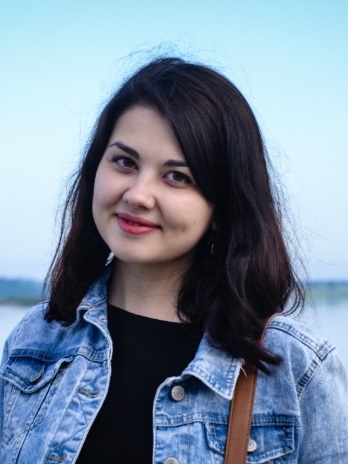 08.01.1995Москва, Россия 143006тел.: +7 (926) 17-13-12-8nmartiushova8@gmail.comЯзыки: английский, немецкий, японскийОбразование КурсыОпыт РаботыКонференцииПубликацииПрактикаНациональный Исследовательский Университет Высшая Школа ЭкономикиМагистр ЛингвистикиМагистерская программа «Иностранные языки и межкультурная коммуникация»Департамент иностранных языков(Диплом «с отличием»)2016 – 2018Нижегородский Государственный Лингвистический Университет имени Н.А. ДобролюбоваБакалавр Международных ОтношенийФакультет международных отношений, экономики и управления(Диплом «с отличием»)2012 - 2016Нижегородский Государственный Лингвистический Университет имени Н.А. ДобролюбоваКурс: «Переводчик в сфере межкультурной коммуникации» (письменный перевод, английский язык, диплом «с отличием»)2014 - 2016Международный Бизнес Саммит 2014Нижегородская ЯрмаркаАссистент; Переводчик 09/2014 - 09/2014«Transnational memories: Tendencies and Perspectives of Holocaust Studies and Remembrance»Berlin, Berlin Humboldt UniversityPaper: “Conceptual Metaphor as a tool of Politics of (as Exemplified in Vladimir Putin’s speech on International Holocaust Remembrance Day)”Апрель 2018II Научная конференция молодых ученых: «Иностранные языки и межкультурная коммуникация: Современные векторы развития и перспективы» г. Москва, Национальный исследовательский университет Высшая школа экономикиМай 2017Межвузовская студенческая конференция «Этносы: конфликты, коммуникации, проблемы»г. Москва, Московский педагогический государственный университетДиплом победителяАпрель 2017«Актуальные вопросы этнографии и этногеографии»г. Нижний Новгород, Нижегородский государственный педагогический университет им. Козьмы МининаДиплом II степени III Всероссийского конкурса научно-исследовательских работ по этнографии и этногеографии Март 20171. Мартюшова Н.О. Военно-политический дискурс в аспекте эвфемии // В кн.: Иностранные языки и межкультурная коммуникация: современные векторы развития и перспективы: сборник статей по результатам II научной конференции молодых ученых 26.05.2017 г. (ДИЯ НИУ ВШЭ / Отв. редактор Е.Г. Кошкина. Выпуск 1. М.: Из-во ООО «Буки Веди», 2017. С. 72-87.20172. Мартюшова Н.О. Институт брака в Японии: к вопросу о трансформации ценностных установок // В кн.: Актуальные вопросы этнографии и этногеографии. Материалы Всероссийской студенческой научно-практической конференции «Актуальные вопросы этнографии и этногеографии», НГПУ им. К. Минина, 24-25 марта 2017 года / Сост.: Т. К. Беляева, А. Г.Пухова. Нижний Новгород: НГПУ им. К. Минина, 2017. С. 68-71.20173. Мартюшова Н.О. Образ женщины в Японии эпохи Хэйан // В кн.: Сборник статей по итогам работы научных конференций и круглых столов в рамках XII Недели науки молодежи северо-восточного административного округа города Москвы, 24-30 апреля 2017 года. М.: ФГБОУ ВО РГАУ-МСХА имени К.А. Тимирязева, ФГБОУ ВО МПГУ и общая секция окружной конференции СВАО г.Москвы, 2017. С. 461-463.20174. Мартюшова Н.О. Роль культурного сотрудничества в гармонизации отношений России и Японии // В кн.: Актуальные проблемы евразийской безопасности: Материалы круглого стола 11 сентября 2014 г. Н. Новгород: ФГБОУ ВПО «НГЛУ», 2015. С. 151-154.Национальный Исследовательский Университет «Высшая Школа Экономики» Педагогическая практика (практика речи первого иностранного языка на II курсе бакалавриата)19/02/2018 - 23/03/2018Нижегородский Государственный Лингвистический Университет имени Н.А. ДобролюбоваФакультет международных отношений, экономики и управленияАссистент Замдекана на кафедре Международных Отношений 01/2015 - 03/2015Нижегородский Государственный Лингвистический Университет имени Н.А. ДобролюбоваОтделение дополнительных образовательных программ для иностранных гражданАссистент менеджера отделения; Устный и Письменный Переводчик; Гид01/2014 - 02/2014